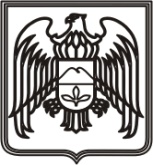 СОВЕТ  МЕСТНОГО  САМОУПРАВЛЕНИЯ СЕЛЬСКОГО ПОСЕЛЕНИЯ КАРАГАЧ ПРОХЛАДНЕНСКОГО МУНИЦИПАЛЬНОГО РАЙОНА КАБАРДИНО-БАЛКАРСКОЙ РЕСПУБЛИКИКЪЭБЭРДЕЙ – БАЛЪКЪЭР   РЕСПУБЛИКЭ  ПРОХЛАДНЭ  КУЕЙМ ХЫХЬЭКЪЭРЭГЪЭШ  КЪУАЖЭ  СОВЕТЫМ  И  ЩЫПIЭ  САМОУПРАВЛЕНЭКЪАБАРТЫ – МАЛКЪАР  РЕСПУБЛИКАНЫ  ПРОХЛАДНА  РАЙОНУНУКАРАГАЧ  ЭЛЬНИ  СОВЕТИНИ  ЖЕР  ЖЕРЛИ  САМОУПРАВЛЕНИЯСЫ____________________________________________________________________361022,   КБР,  Прохладненский район,  с. Карагач,  ул. Абубекирова,102, тел. 51 2 39РЕШЕНИЕ №68УНАФЭ № 68БЕГИМИ № 6828 декабря  2019 года                                                                  с.Карагач.О местном бюджете сельского поселения КарагачПрохладненского муниципального районаКабардино-Балкарской Республики на 2020 год и на плановый период 2021 и 2022 годовСтатья 1. Основные характеристики местного бюджета сельского поселения Карагач Прохладненского муниципального района Кабардино-Балкарской Республики на 2020 год и на плановый период 2021 и 2022 годов.1. Утвердить основные характеристики местного бюджета сельского поселения Карагач Прохладненского муниципального района Кабардино-Балкарской Республики (далее - местный бюджет) на 2020 год, определенные исходя из уровня инфляции, не превышающего 3,0 процента (декабрь 2020 года к декабрю 2019 года):1) прогнозируемый общий объем доходов местного бюджета сельского поселения Карагач в сумме 13 266 632 рубля 21 копейка, в том числе объем безвозмездных поступлений в сумме 7 637 739 рублей 86 копеек;2) общий объем расходов местного бюджета сельского поселения Карагач в сумме 13 266 632 рубля 21 копейка;3) верхний предел муниципального долга местного бюджета сельского поселения Карагач Прохладненского муниципального района КБР на 1 января 2021 года в сумме 0 рублей 0 копеек;4) дефицит местного бюджета сельского поселения Карагач в сумме 0 рублей 00 копеек;5) нормативную величину резервного фонда в сумме 0 рублей 00 копеек.2. Утвердить основные характеристики местного бюджета сельского поселения Карагач на 2021 год и на 2022 год, определенные исходя из уровня инфляции, не превышающего соответственно 4,0 процента (декабрь 2021 года к декабрю 2020 года)                  и 4,0 процента (декабрь 2022 года к декабрю 2021 года):1) прогнозируемый общий объем доходов местного бюджета сельского поселения Карагач на 2021 год в сумме 13 190 777 рублей 17 копеек, в том числе объем безвозмездных поступлений в сумме 7 465 368 рублей 40 копеек и на 2022 год прогнозируемый общий объем доходов местного бюджета сельского поселения Карагач в сумме 13 431 031  рубль 17 копеек, в том числе объем безвозмездных поступлений в сумме 7 476 901 рубль 59 копеек;2) общий объем расходов местного бюджета сельского поселения Карагач на 2021 год в сумме 13 190 777 рублей 17 копеек, в том числе условно утвержденные расходы в сумме 143 135 рублей 22 копейки и на 2022 год в сумме 13 431 031  рубль 17 копеек, в том числе условно утвержденные расходы в сумме 297 706 рублей 48 копеек;3) верхний предел муниципального долга местного бюджета сельского поселения Карагач Прохладненского муниципального района КБР на 1 января 2022 года в сумме 0 рублей 0 копеек и на 1 января 2023 года в сумме 0 рублей 0 копеек;4) дефицит местного бюджета сельского поселения Карагач на 2021 год в сумме 0 рублей 00 копеек и на 2022 год в сумме 0 рублей 00 копеек;5) нормативную величину резервного фонда на 2021 год в сумме 0 рублей 00  копеек и на 2022 год в сумме 0 рублей 00 копеек.Статья 2. Главные администраторы доходов местного бюджета сельского поселения Карагач и главные администраторы источников финансирования дефицита местного бюджета сельского поселения Карагач на 2020 год и на плановый период 2021 и 2022 годов.1. Утвердить перечень главных администраторов доходов местного бюджета сельского поселения Карагач согласно приложению №1 к настоящему решению.2. Утвердить перечень главных администраторов источников финансирования дефицита местного бюджета сельского поселения Карагач согласно приложению №2 к настоящему решению.3. Главные администраторы доходов местного бюджета сельского поселения Карагач по согласованию с финансовым органом местной администрации Прохладненского муниципального района КБР (далее - Финансовый орган) вправе наделить подведомственные им казенные учреждения отдельными полномочиями главных администраторов доходов местного бюджета сельского поселения Карагач путем издания нормативно-правового акта органа местного самоуправления.Статья 3. Особенности использования средств, получаемых муниципальными учреждениями сельского поселения Карагач Прохладненского муниципального района Кабардино-Балкарской Республики. Средства в валюте Российской Федерации, поступающие во временное распоряжение казенных учреждений сельского поселения Карагач Прохладненского муниципального района Кабардино-Балкарской Республики, в соответствии с законодательными и иными нормативными правовыми актами Российской Федерации, Кабардино-Балкарской Республики и Прохладненского муниципального района учитываются на лицевых счетах, открытых им в Финансовом органе, в порядке, установленном Финансовым органом.Статья 4. Бюджетные ассигнования местного бюджета сельского поселения Карагач на 2020 год и на плановый период 2021 и 2022 годов.Утвердить общий объем бюджетных ассигнований местного бюджета сельского поселения Карагач на исполнение публичных нормативных обязательств на 2020 год в сумме 230 400 рублей  00 копеек, на  2021 год в сумме 230 400 рублей  00 копеек, на 2022 год в сумме 230 400 рублей  00 копеек.2.     Утвердить ведомственную структуру расходов местного бюджета:       1) на 2020 год согласно приложению №3 к настоящему решению;        2) на плановый период 2021 и 2022 годов согласно приложению №4 к настоящему решению.3. Утвердить распределение бюджетных ассигнований по разделам, подразделам, целевым статьям (муниципальным программам сельского поселения Карагач Прохладненского муниципального района Кабардино-Балкарской Республики и непрограммным направлениям деятельности), группам видов расходов  классификации расходов местного бюджета:1) на 2020 год согласно приложению №5 к настоящему решению;2) на плановый период 2021 и 2022 годов согласно приложению №6 к настоящему решению.5. Приоритетными статьями и подстатьями операций сектора государственного управления являются:1) оплата труда и начисления на выплаты по оплате труда;2) безвозмездные перечисления бюджетам;3) социальное обеспечение;4) коммунальные услуги.    Финансовое обеспечение указанных расходов осуществляется в 2020 году в первоочередном порядке в пределах доведенных лимитов бюджетных обязательств.Статья 5. Особенности использования бюджетных ассигнований на обеспечение деятельности органов местного самоуправления и муниципальных учреждений.1. Местная администрация не вправе принимать решения, приводящие к увеличению в 2020 году численности муниципальных служащих сельского поселения Карагач Прохладненского муниципального района и работников муниципальных учреждений сельского поселения Карагач Прохладненского муниципального района.Статья 6. Межбюджетные трансферты бюджетам поселений Прохладненского муниципального района.1. Оплата банковских услуг, оказываемых банками, определяемыми органами местного самоуправления сельского поселения Карагач Прохладненского муниципального района КБР в установленном законодательством порядке, по выплате денежных средств гражданам в рамках обеспечения мер социальной поддержки и (или) компенсация затрат на обеспечение деятельности Местной администрации и муниципальных учреждений, находящихся в ее ведении, в связи с осуществлением переданных им полномочий Кабардино-Балкарской Республики могут осуществляться за счет соответствующих субвенций, предоставляемых местному бюджету сельского поселения Карагач Прохладненского муниципального района КБР, в порядке, установленном Правительством Кабардино-Балкарской Республики и Местной администрацией.2. Установить, что не использованные по состоянию на 1 января 2020 года остатки межбюджетных трансфертов, предоставленных из районного бюджета в форме субвенций, субсидий, иных межбюджетных трансфертов, имеющих целевое назначение, подлежат возврату в районный бюджет, в течение первых 15 рабочих дней 2020 года.Статья 7. Предоставление бюджетных кредитов.Установить, что бюджетные кредиты из местного бюджета сельского поселения Карагач в 2020 году не предоставляются.Статья 8. Муниципальные заимствования, муниципальный долг и предоставление муниципальных гарантий местного бюджета сельского поселения Карагач в валюте Российской Федерации.1. Муниципальные заимствования местного бюджета сельского поселения Карагач на 2020 год и на плановый период 2021 и 2022 годов не планируются.2. Установить, что предоставление муниципальных гарантий местного бюджета сельского поселения Карагач в валюте Российской Федерации в 2020 году и в планируемом периоде 2021 и 2022 годов не осуществляется.Статья 9. Отдельные операции по источникам финансирования дефицита местного бюджета.Утвердить источники финансирования дефицита местного бюджета сельского поселения Карагач на 2020 год согласно приложению №7 к настоящему решению и на плановый период 2021 и 2022 годов согласно приложению №8 к настоящему решению.Статья 10. Особенности исполнения местного бюджета.1. Установить в соответствии с пунктом 3 статьи 217 Бюджетного кодекса Российской Федерации и ст.64 Решения Совета местного самоуправления сельского поселения Карагач Прохладненского муниципального района КБР от 23.04.2018 N 37/1 "Об утверждении Положения о бюджетном устройстве и бюджетном процессе в сельском поселении Карагач Прохладненского муниципального района Кабардино-Балкарской Республики" дополнительные основания для внесения в 2020 году изменений в показатели сводной бюджетной росписи местного бюджета сельского поселения Карагач без внесения изменений в настоящее решение в соответствии с решениями руководителя финансового органа Прохладненского муниципального района:1) перераспределение бюджетных ассигнований при внесении изменений в муниципальные программы сельского поселения Карагач Прохладненского муниципального района Кабардино-Балкарской Республики  между главными распорядителями средств местного бюджета, разделами, подразделами, целевыми статьями и видами расходов классификации расходов в пределах общего объема бюджетных ассигнований соответствующей муниципальной программы;2) перераспределение бюджетных ассигнований между главными распорядителями средств местного бюджета, разделами, подразделами, целевыми статьями и видами расходов в целях реализации подпунктов "а" и "е" пункта 1 Указа Президента Российской Федерации от 7 мая 2012 года №597 "О мероприятиях по реализации государственной социальной политики";3) перераспределение бюджетных ассигнований между подгруппами и элементами вида расходов классификации расходов бюджетов в пределах общего объема бюджетных ассигнований, предусмотренных главному распорядителю средств местного бюджета сельского поселения Карагач по соответствующей целевой статье расходов классификации расходов бюджетов (за исключением случаев, установленных настоящим решением и принимаемыми в соответствии с ним нормативными правовыми актами местной администрации сельского поселения Карагач Прохладненского муниципального района);4) перераспределение бюджетных ассигнований, предусмотренных главным распорядителям средств местного бюджета, для оплаты исполнительных документов;5) перераспределение бюджетных ассигнований на сумму средств, необходимых для выполнения условий софинансирования, установленных для получения межбюджетных трансфертов, предоставляемых местному бюджету из вышестоящих бюджетов в форме субсидий и иных межбюджетных трансфертов, в пределах объема бюджетных ассигнований, предусмотренных соответствующему главному распорядителю средств местного бюджета;6) образование, переименование, реорганизация, ликвидация органов местного самоуправления сельского поселения Карагач Прохладненского муниципального района Кабардино-Балкарской Республики, перераспределение их полномочий и численности в пределах общего объема средств, предусмотренных настоящим решением на обеспечение их деятельности.2. Доходы от платных услуг, оказываемых муниципальными казенными учреждениями, безвозмездные поступления от физических и юридических лиц, международных организаций, в том числе добровольные пожертвования, поступившие в местный бюджет сверх утвержденных настоящим решением, направляются в 2020 году на увеличение расходов соответствующего муниципального казенного учреждения путем внесения изменений в сводную бюджетную роспись по представлению главных распорядителей средств местного бюджета сельского поселения Карагач без внесения изменений в настоящее решение.3. В случае принятия местными органами власти нормативно-правовых актов и (или) получения уведомления о выделении местному бюджету сельского поселения Карагач Прохладненского муниципального района субсидий, субвенций, иных межбюджетных трансфертов, имеющие целевое назначение сверх утвержденных настоящим решением о бюджете доходов, направляются на увеличение расходов бюджета соответственно целям предоставления субсидий, субвенций, иных межбюджетных трансфертов, имеющих целевое назначение, с внесением изменений в сводную бюджетную роспись без внесения изменений в настоящее решение.4. Установить, что получатели средств местного бюджета сельского поселения Карагач при заключении договоров (муниципальных контрактов) о поставке товаров, выполнении работ и об оказании услуг в пределах доведенных им в установленном порядке соответствующих лимитов бюджетных обязательств на 2020 год и на плановый период 2021 и 2022 годов вправе предусматривать авансовые платежи:а) с последующей оплатой денежных обязательств, возникающих по договорам (муниципальным контрактам) о поставке товаров, выполнении работ и об оказании услуг, после подтверждения выполнения (оказания) предусмотренных данными договорами (муниципальными контрактами) работ (услуг) в объеме произведенных платежей:до 100 процентов суммы договора (муниципального контракта), но не более лимитов бюджетных обязательств, доведенных на соответствующий финансовый год, - по договорам (муниципальным контрактам) об оказании услуг связи, о подписке на печатные издания и об их приобретении, обучении на курсах повышения квалификации, участии в научных, методических, научно-практических и иных конференциях, о проведении государственной экспертизы проектной документации и результатов инженерных изысканий, проведении олимпиады школьников и приобретении авиа- и железнодорожных билетов, билетов для проезда городским и пригородным транспортом и путевок на санаторно-курортное лечение, по договорам бронирования мест и проживания в гостиницах, по договорам обязательного страхования гражданской ответственности владельцев транспортных средств, а также по договорам о проведении лечения жителей, а также по договорам (государственным контрактам) поставки моторного топлива с использованием топливных карт, по договорам аренды недвижимого имущества;в размере до 60 процентов суммы договора (муниципального контракта), но не более 60 процентов лимитов бюджетных обязательств, доведенных на соответствующий финансовый год, - по договорам (муниципальным контрактам), заключенным с организаторами экспозиций на международных, национальных и иных выставочно-ярмарочных мероприятиях, в случае, если для организации таких экспозиций предусмотрено частичное финансовое обеспечение за счет средств районного бюджета;до 30 процентов суммы договора (муниципального контракта), но не более 30 процентов лимитов бюджетных обязательств, доведенных на соответствующий финансовый год, - по остальным договорам (муниципальным контрактам), если иное не предусмотрено законодательством Российской Федерации;б) по договорам (муниципальным контрактам) о выполнении работ по строительству, реконструкции и капитальному ремонту объектов капитального строительства муниципальной собственности сельского поселения Карагач Прохладненского муниципального района:на сумму, не превышающую 500 млн рублей, - до 30 процентов суммы договора (муниципального контракта), но не более 30 процентов лимитов бюджетных обязательств, доведенных на соответствующий финансовый год;на сумму, превышающую 500 млн рублей, - до 30 процентов суммы договора (муниципального контракта), но не более лимитов бюджетных обязательств, доведенных на соответствующий финансовый год, с последующим авансированием выполняемых работ после подтверждения выполнения предусмотренных договором (муниципальным контрактом) работ в объеме произведенного авансового платежа (с ограничением общей суммы авансирования не более 70 процентов от суммы договора (муниципального контракта).5. Установить, что в 2020 году уменьшение общего объема бюджетных ассигнований, утвержденных в установленном порядке главному распорядителю средств местного бюджета сельского поселения Карагач на уплату налога на имущество организаций и земельного налога, для направления их на иные цели без внесения изменений в настоящее решение не допускается.Статья 11. Опубликование настоящего решения.Опубликовать настоящее решение в порядке, установленном Уставом сельского поселения Карагач.Статья 12. Вступление в силу настоящего решения.Настоящее решение вступает в силу с 1 января 2020 года.Заместитель председателя Совета местного самоуправления сельского поселения КарагачПрохладненского муниципального района  Кабардино-Балкарской Республики -                                            А.Т Кертов.